Finanzbericht per 31.12.2015Mittelherkunft:I. 	Spenden	a) ungewidmete Spenden	€ 	7.083,58	b) gewidmete Spenden 	€ 	5.940,00II.	 Mitgliedsbeiträge 	€ 	0,00III.	 Betriebliche Einnahmen	        a) Betriebliche Einnahmen aus öffentlichen Mitteln	€ 	0,00	b) sonstige betriebliche Einnahmen	€	3.673,32IV. 	Subventionen und Zuschüsse der öffentlichen Hand	€	 0,00V.	 Sonstige Einnahmen	a) Vermögensverwaltung	€ 	0,40	b) sonstige andere Einnahmen 	€ 	20,00VI.	Verwendung von zweckgewidmeten Mitteln	€ 	   0,00VII. Auflösung von Rücklagen	€           0,00	VIII. Jahresverlust	€           0,00Summe Mittelherkunft	€	16.717,30MittelverwendungI. 	Leistungen für statutarisch festgelegte Zwecke	€ 	15.737,00II. 	Spendenwerbung	€ 	0,00III.	Verwaltungsaufwand	€	285,40IV.	Sonstiger Aufwand	€	 0,00V.	Zweckwidmung	€ 	 0,00VI. Zuführung zu Rücklagen	€           0,00VII. Jahresüberschuss	€      694,90Summe Mittelverwendung	€ 	16.717,30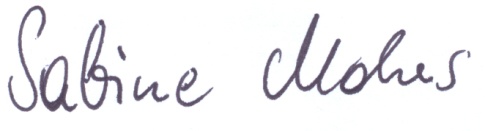 Sabine MohrsObfrau von Tränen trocknen in Afrika e.V.